PENINGKATAN HASIL BELAJAR IPA SISWA KELAS IVMENGGUNAKAN MODEL PEMBELAJARANPROJECT BASED LEARNING ( PJBL ) DISD ISLAM KHAIRA UMMAHKOTA PADANGSKRIPSI Ditulis untuk Memenuhi Persyaratan guna Memperoleh Gelar Sarjana pendidikan (S.Pd)Oleh:ADE IRMA SURYANINPM : 2010013411183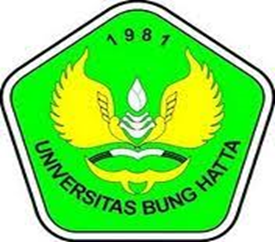 PROGRAM STUDI PENDIDIKAN GURU SEKOLAH DASAR FAKULTAS KEGURUAN DAN ILMU PENDIDIKAN UNIVERSITAS BUNG HATTA PADANG2024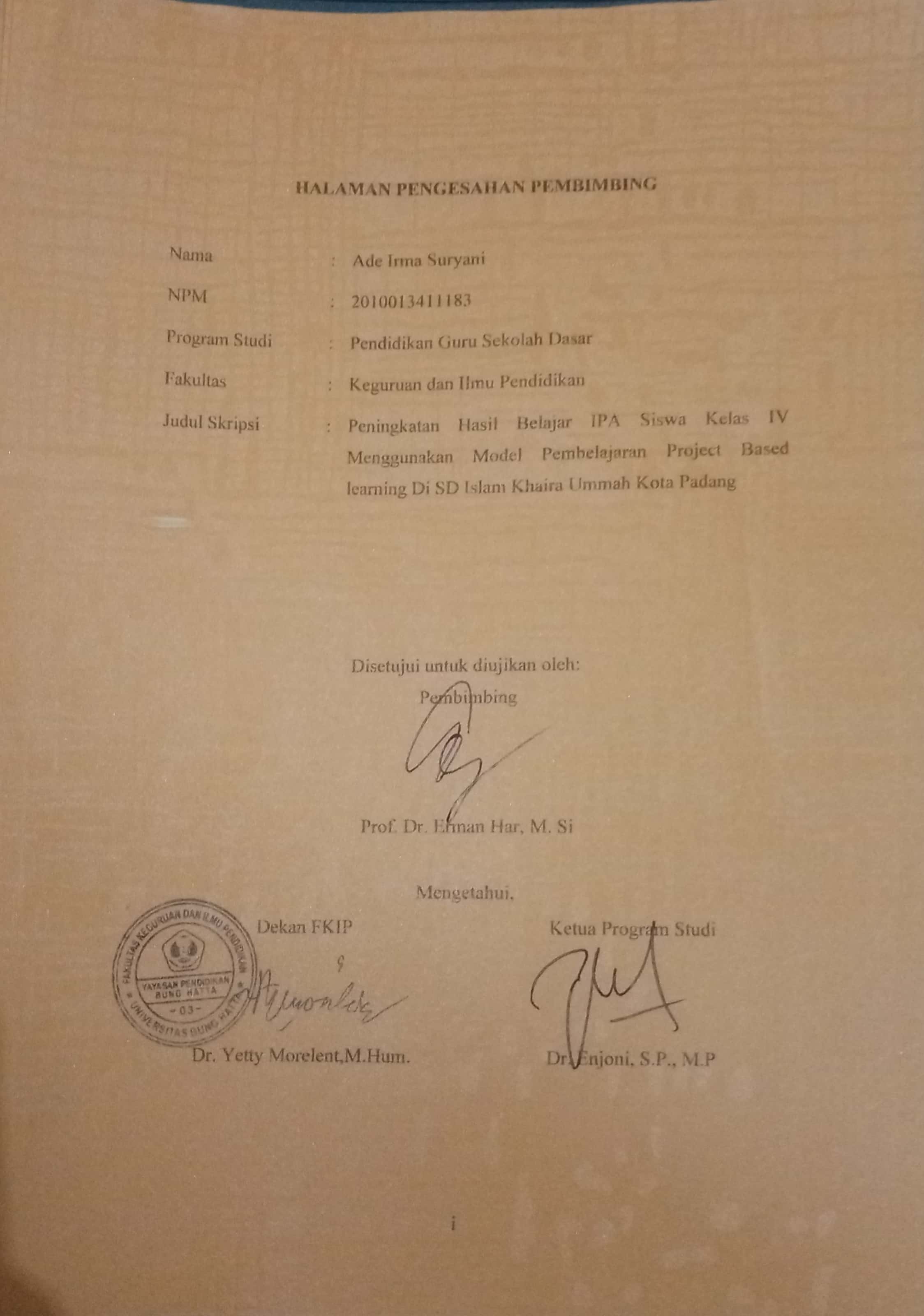 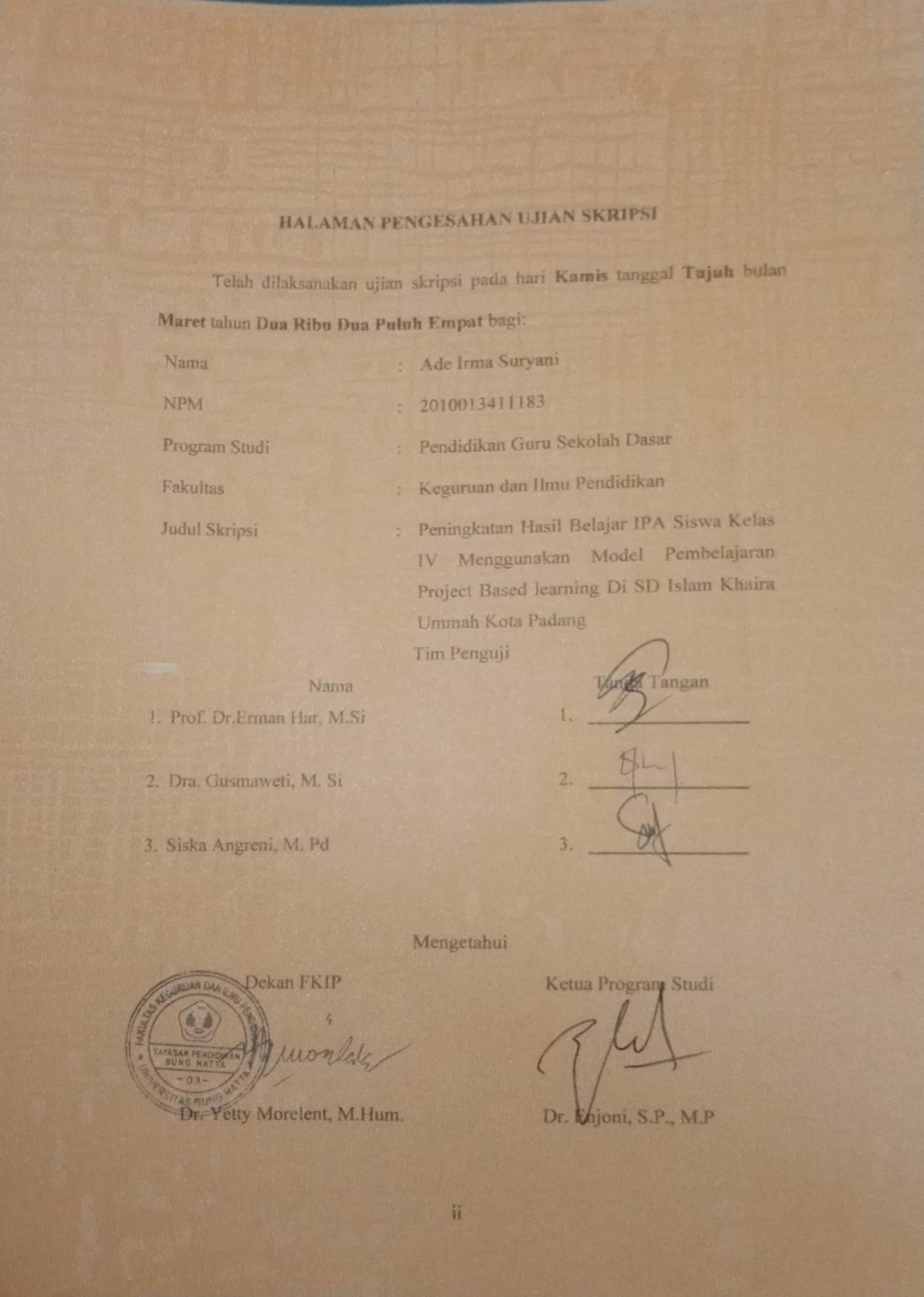 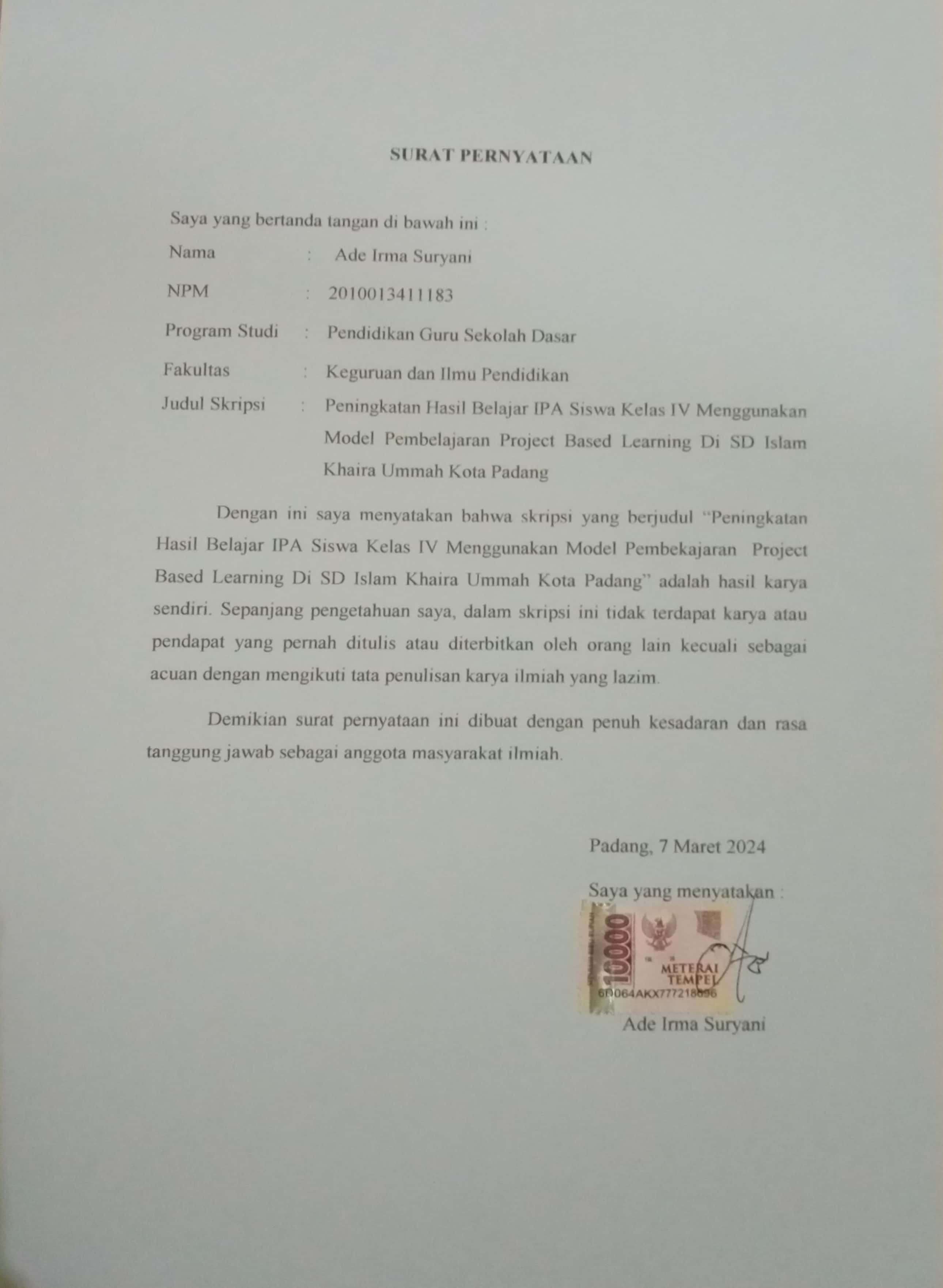 PENINGKATAN HASIL BELAJAR IPA SISWA KELAS IV MENGGUNAKAN MODEL PEMBELAJARANPROJECT BASED LEARNING DISD ISLAM KHAIRA UMMAHAde Irma Suryani1, Erman Har11Program Studi Pendidikan Guru Sekolah Dasar 1Fakultas Keguruan Dan Ilmu PendidikanUniversitas Bung HattaE-mail adeirmasuryani273@gmail.comABSTRAKTujuan penelitian ini adalah untuk mendeskripsikan peningkatan hasil belajar siswa kelas IV A pada pembelajaran Ilmu Pengetahuan Alam dengan menggunakan model pembelajaran project based learning di SD Islam Khaira Ummah Padang. Jenis penelitian yang di gunakan ini yaitu Penelitian Tindakan Kelas (PTK) yang di laksanakan dalam dua siklus. Sumber data dari penelitian ini adalah  siswa kelas IV A SD Islam Khaira Ummah Kota Padang. Yang berjumlah 28 orang siswa. Instrumen yang digunakan dalam penelitian berupa lembar observasi proses guru dan soal tes hasil belajar siswa. Hasil penelitian menunjukkan bahwa rata-rata hasil belajar siswa pada siklus I 75,38 dengan nilai ketuntasan75,04% dan pada siklus dua rata-rata nilai hasil belajar siswa 84,19 dengan nilai ketuntasan 83,92%. Kenaikan hasil belajar siswa dari siklus I ke siklus II adalah 8,85%%. Dari hasil belajar siswa yang diperoleh dapat di simpulkan bahwa pembelajaran Ilmu Pengetahuan Alam  menggunakan model project based learning dapat meningkatkan hasil belajar siswa kelas IV A di SD Islam Khaira Ummah Padang. Berdasarkan hasil penelitian ini dapat disarankan guru menggunakan model project based learning pada materi IPA yang berbeda.Kata kunci: Hasil Belajar, Model Project based learning, Pembelajaran, IPAKATA PENGANTARPuji syukur penulis ucapkan kepada kehadirat ALLAH SWT yang telah memberikan rahmat, nikmat dan karunia-Nya sehingga penulis dapat menyelesaikan skripsi dengan judul” Peningkatan Hasil Belajar IPA Siswa Kelas IV A  Menggunakan Model Pembelajaran Project Based Learning DI SD Islam Khaira Ummah Padang” skripsi ini merupakan salah satu syarat  untuk memenuhi Sebagian persyaratan guna memperoleh gelar sarjana Pendidikan Program Studi Pendidikan Guru Sekolah Dasar, Fakultas Keguruan Dan Ilmu Pendidikan , Universitas Bung Hatta. Pada kesempatan ini penulis mengucapkan terima kasih kepada:Bpak Prof. Dr. Erman Har, M.Si selaku dosen pembimbing, yang telah meluangkan waktu, tenaga, memberi pengetahuan, saran dan bimbingan dalam penyusunan skripsi ini.Ibu Dra. Gusmaweti, M.Si  selaku dosen penguji I yang telah sabar memberikan saran, arahan dan informasi selama penyusunan skripsi ini.Ibu Siska Angreni, M.Pd selaku penguji 2 yang telah sabar memberikan saran,arahan selama penyusunan skripsi ini.Ketua dan  Sekretaris Program Studi Pendidikan Guru Sekolah Dasar.Dekan Dan Wakil Dekan Fakultas Ilmu Pendidikan Universitas Bung HattaIbu Ernawati, M.Pd. Selaku Kepala Sekolah SD Islam Khaira Ummah Padang yang telah mengizinkan penulis untuk melakukan penelitian sehingga skripsi penulis terlaksana dengan baikIbu Busnimar S. Pd.I selaku Guru Kelas IV A SD Islam Khaira Ummah Padang yang telah membimbing dan membantu penulis selama penelitian.  Teristimewa  kepada orang tua yang sangat saya cintai yaitu Ayahanda Effendi. Ibunda Nor Azizah, yang tidak henti-hentinya memberikan kasih sayang dengan penuh cinta serta do’a dan memberi dukungan penuh, sehingga penulis mampu menyelesaikan studinya sampai sarjana. Terimakasih untuk Andro Fernanda your are the best support systemTeman-teman angkatan 20 PGSD FKIP, Universitas Bung Hatta atas dukungan dan kerja sama selama menempuh pendidikan serta penyelesaian penyusunan skripsi ini.	Akhir kata peneliti ucapkan terima kasih kepada semua pihak yang telah membantu peneliti. semoga skripsi ini bermanfaat untuk pembaca							       Peneliti 						  	Ade Irma SuryaniDAFTAR ISIABSTRAK..............................................................................................................iKATA PENGANTAR............................................................................................iiDAFTAR ISI..........................................................................................................ivDAFTAR TABEL..................................................................................................viDAFTAR BAGAN................................................................................................viiDAFTAR LAMPIRAN.......................................................................................viiiBAB I PENDAHULUANLatar Belakang Masalah...............................................................................1Identifikasi Masalah.....................................................................................3Pembatasan Masalah....................................................................................4Rumusan Masalah dan Alternatif Pemecahan Masalah...............................4Tujuan Penelitian..........................................................................................4Manfaat Penelitian........................................................................................4BAB II LANDASAN TEORITIS..........................................................................6Kajian Teori...........................................................................................6Tinjauan tentang hasil belajar..........................................................6a . Pengertian Belajar.......................................................................6b. Pengertian Hasil Belajar...............................................................6c. Jenis-jenis belajar.........................................................................7d. Hakikat Ilmu Pengetahuan Alam (IPA).......................................8e. Tujuan Pembelajaran IPA di Sekolah Dasar..............................10                   2. Tinjauan Model Pembelajaran Project Based Learning.................10                       a. Pengertian model pembelajaran project based learning..............10                       b. Langkah-langkah Model Pembelajaran Poject Based learning...11                       c. Kelebihan Model Project Based Learning...................................12                       d. Kekurangan Model Project Based Learning...............................13B. Penelitian Relavan.............................................................................................14C. Kerangka Konseptual........................................................................................16D. Hipotesis Tindakan............................................................................................18BAB III METODOLOGI....................................................................................Jenis Penelitian...........................................................................................29Setting Penelitian.......................................................................................20Subjek Penelitian..................................................................................20Tempat Penelitian.................................................................................20Waktu Penelitian..................................................................................20Prosedur Penelitian.....................................................................................20Perencanaan..........................................................................................22 Pelaksanaan.........................................................................................23Pengamartan.........................................................................................25Refleksi.................................................................................................25Indikator Keberhasilan...............................................................................26Instrumen Penelitian..................................................................................26Teknik Pengumpulan Data.........................................................................27Teknik Analisis Data..................................................................................27BAB IV HASIL PENELITIAN DAN PEMBAHASAN………………………...A. Hasil Penelitian	30Deskripsi Data	30Deskripsi Kegiatan Pembelajaran Siklus I	30TahapPerencanaan……………………………………………….30Tahap Pelaksanaan……………………………………………….31Tahap Pengamatan………………………………………………351.Data Hasil Observasi Aktivitas Guru………………………….362. Data Hasil Belajar Siswa……………………………………….37                4) Refleks……………………………………………………………37Deskripsi Kegiatan Pembelajaran Siklus II	40Tahap Perencanaan……………………………………………….40  Tahap Pelaksanaan……………………………………………...41Tahap Pengamatan…………………………………………………….47Data Hasil Observasi Aktivitas Guru…………………………….47Data Hasil Belajar Siswa…………………………………………48Refleksi………………………………………………………………..48B. Pembahasan	50BAB V PENUTUP…………………………………………………………………Kesimpulan	53Saran	53DAFTAR PUSTAKA	54LAMPIRAN……………………………………………………………………..DAFTAR TABELTabel                                                                                                          Halaman Hasil Nilai Ulangan Harian Semester I Peserta didik IV A SD Islam Khaira Ummah Padang	2Persentase Hasil Observasi Proses Guru Pada Siklus I	36Rata-rata Dan Ketuntasan Hasil Belajar Ilmu Pengetahuan Alam Siswa Kelas IV A SD Islam Khaira Ummah Pada Siklus I	37Persentase Hasil Observasi Proses Guru Pada Siklus II	47Rata-rata Dan Ketuntasan Hasil Belajar Ilmu Pengetahuan Alam Siswa Kelas IV A SD Islam Khaira Ummah	48DAFTAR BAGANBaganBagan 1. Kerangka Konseptual………………………………………17Bagan 2. Siklus Penelitan Tindakan Kelas...........................................21DAFTAR LAMPIRANLampiranModul Ajar Ilmu Pengatahuan Alam Kelas IVA Siklus I Pertemuan          Pertemuan 1………………………………………………………….56	Lembar Observasi Aspek Guru Siklus I Pertemuan I ..........................65Nilai Hasil Belajar Siswa Siklus I Pertemuan 1....................................67Kisi-kisi Soal Pembelajaran IPA Siklus I Pertemuan I.........................68Lembar Tes Pertemuan 1……………………………………………...73Modul Ajar Ilmu Pengatahuan Alam Kelas IVA Siklus I Pertemuan 2... ………………………………………………………………………...85Lambar Observasi Aspek Guru Siklus I Pertemuan II	94Nilai Hasil Belajar Siswa Siklus I Pertemuan 2	96Kisi-kisi Soal Pembelajaran IPA Siklus I Pertemuan II	97Lembar Tes Pertemuan 2	76Modul Ajar Ilmu Pengatahuan Alam Kelas IVA Siklus II Pertemuan ……………………………………………………………………….102	Lembar Observasi Aspek Guru Siklus II Pertemuan I	109Nilai Hasil Belajar Siswa Siklus II Pertemuan 1	111Kisi-kisi Soal PembelajaraN IPA Siklus II Pertemuan 1	112Lembar Tes Pertemuan1	79Modul Ajar Ilmu Pengatahuan Alam Kelas IVA Siklus II Pertemuan 2……………………………………………………………………..116Lembar Observasi Aspek Guru Siklus II Pertemuan 2	123Nilai Hasil Belajar Siswa Siklus II Pertemuan 2.................................125Kisi-kisi Soal Pembelajaran IPA Siklus II Pertemuan 2......................126Lembar Tes Pertemuan 2…………………………………………….82Lembar Dokumentasi………………………………………………..131	